TerméklapPD14980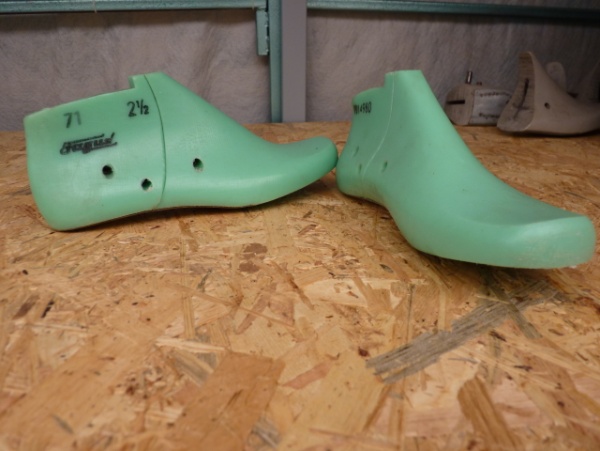 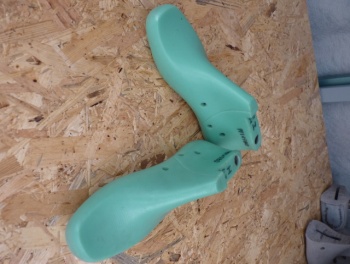      Terméklap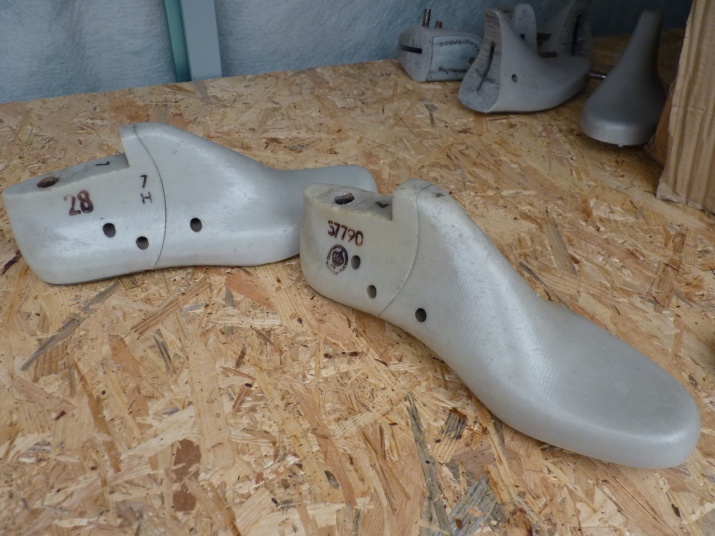 57790-28H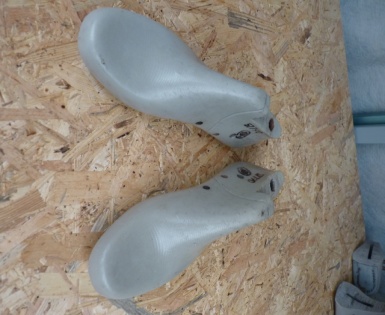 Terméklap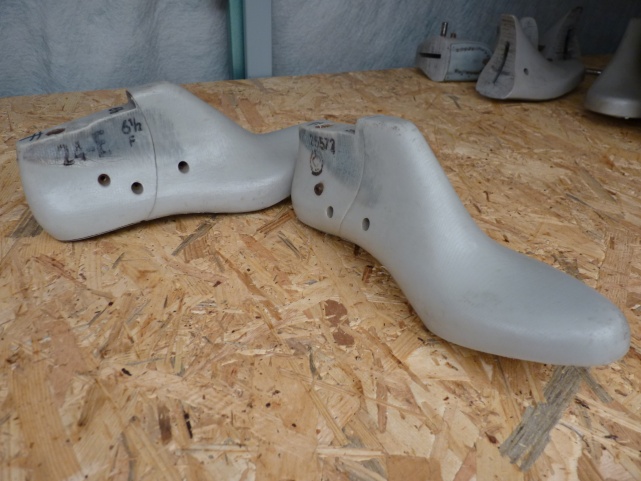 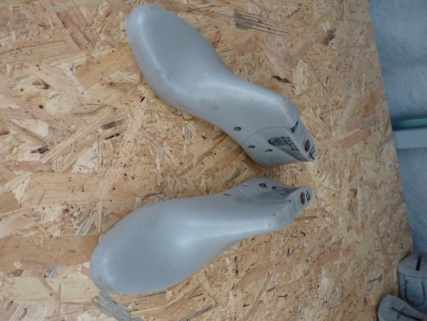 25572-24E FTerméklap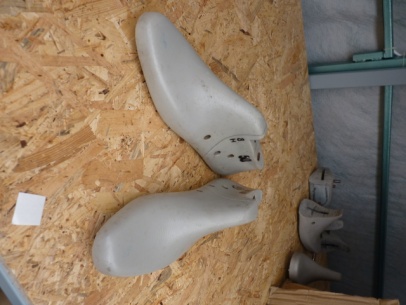 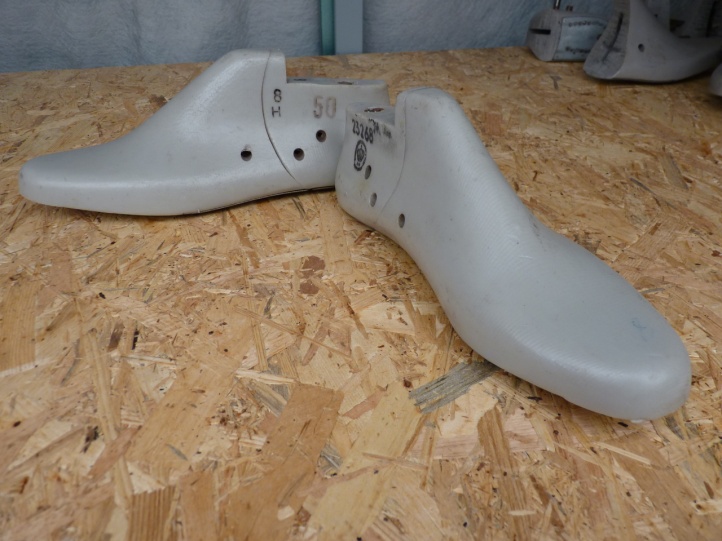 23268-50 HTerméklap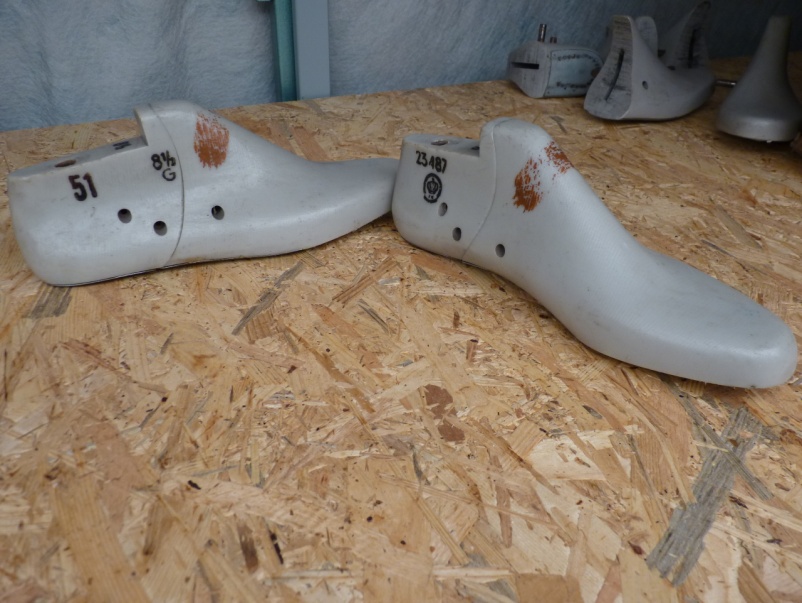 23487-51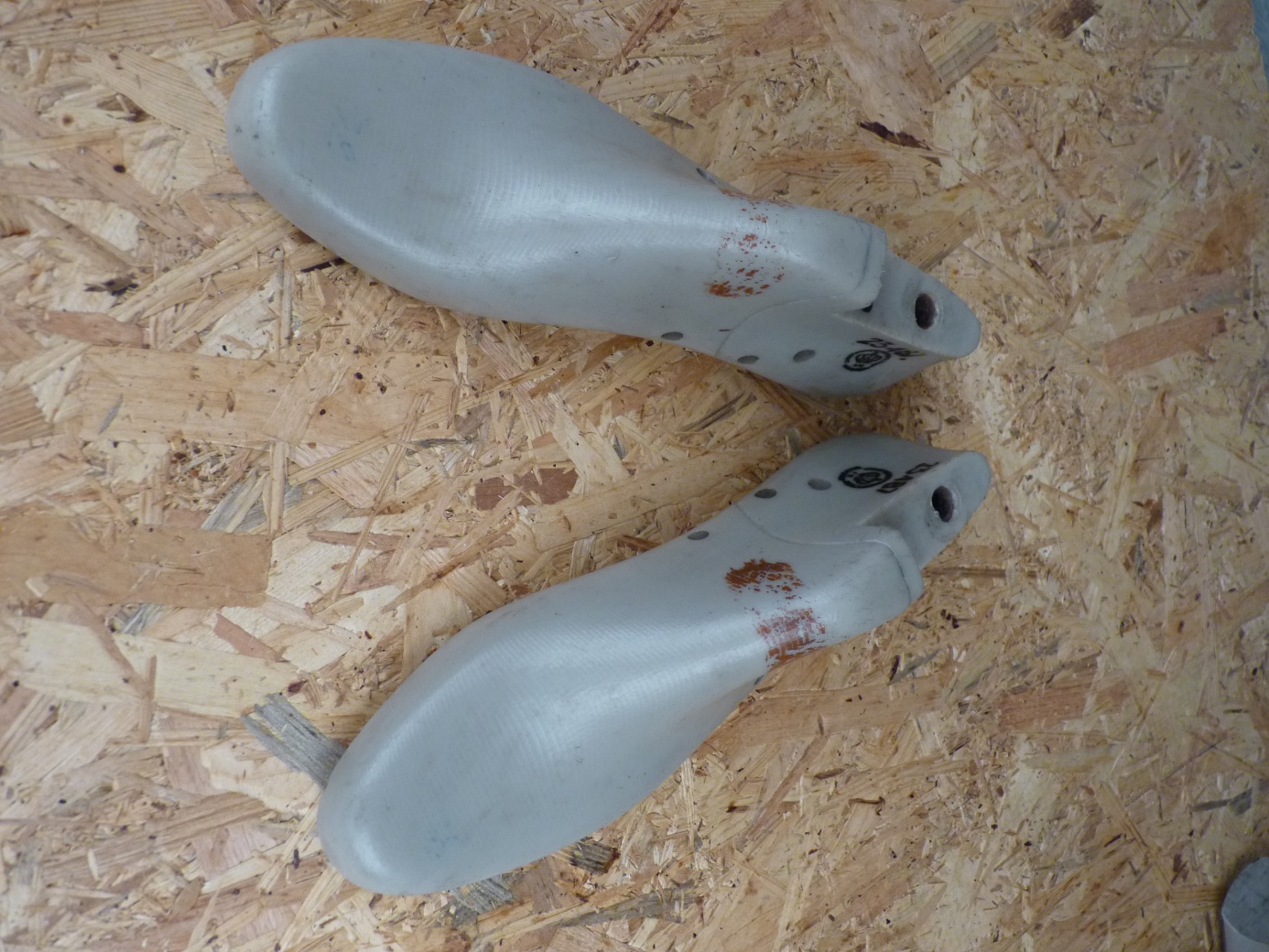 Terméklap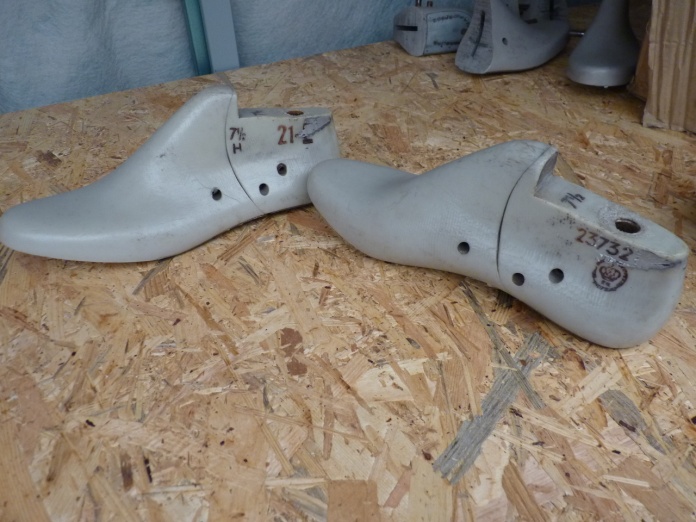 23732-21E H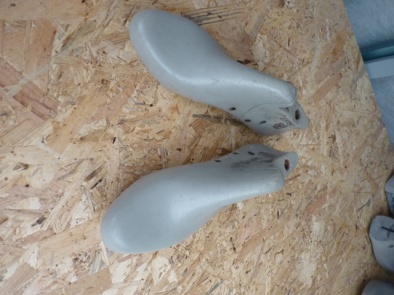 Terméklap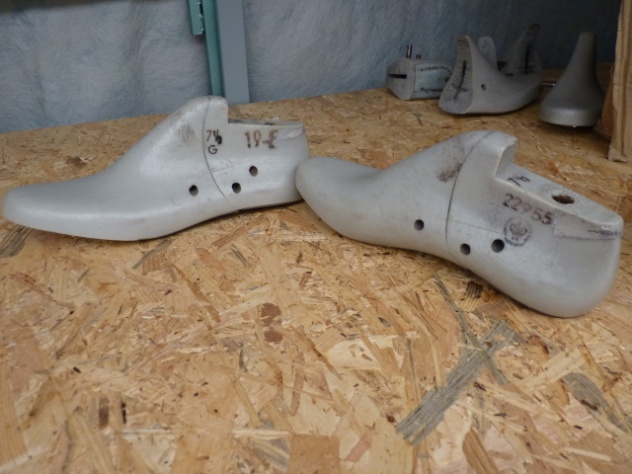 22955-19E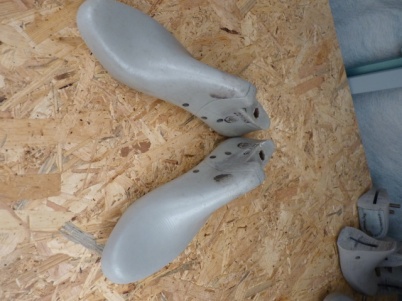 Terméklap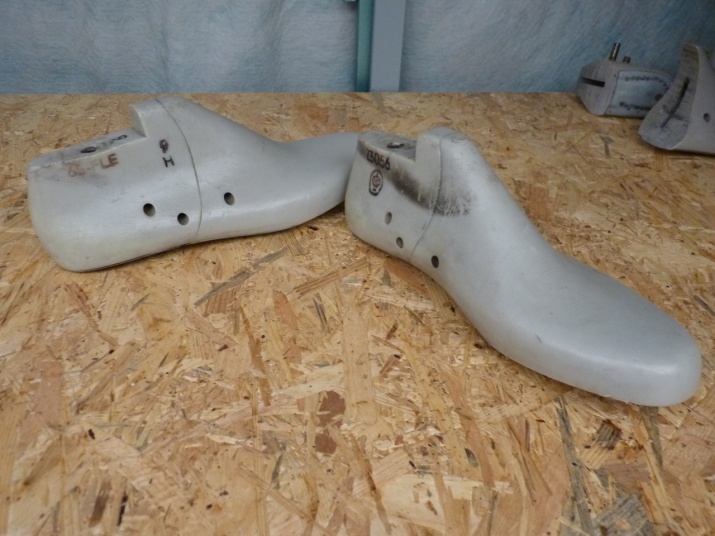 23056-65FLE H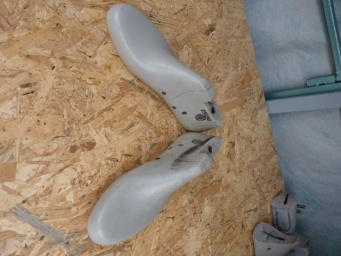 Terméklap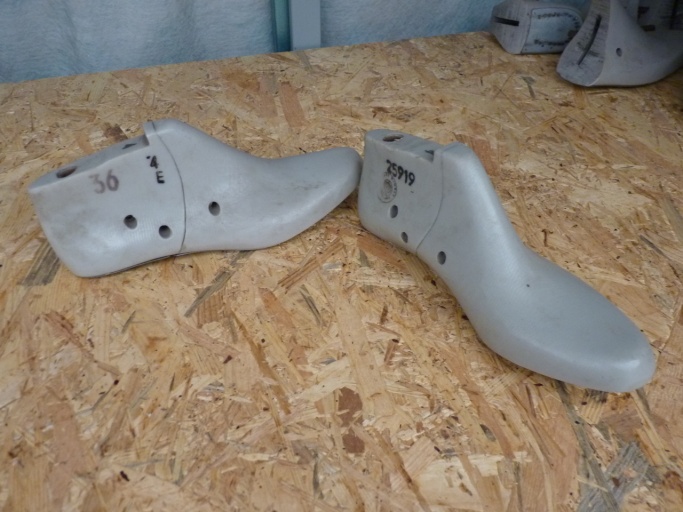 25919-36E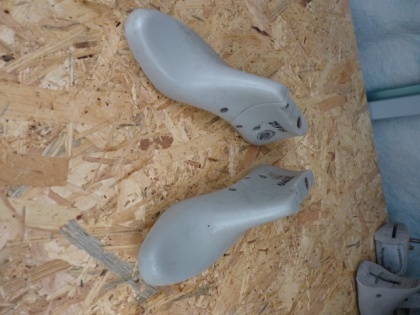 Terméklap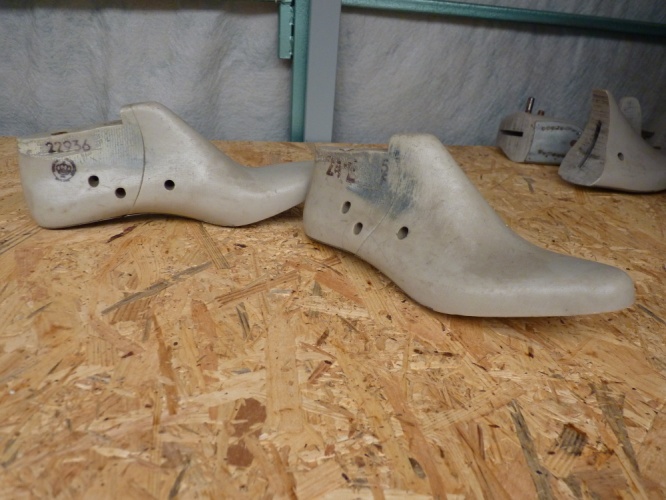 22936-24E F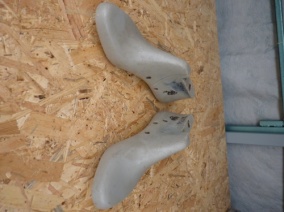 Terméklap24153-66K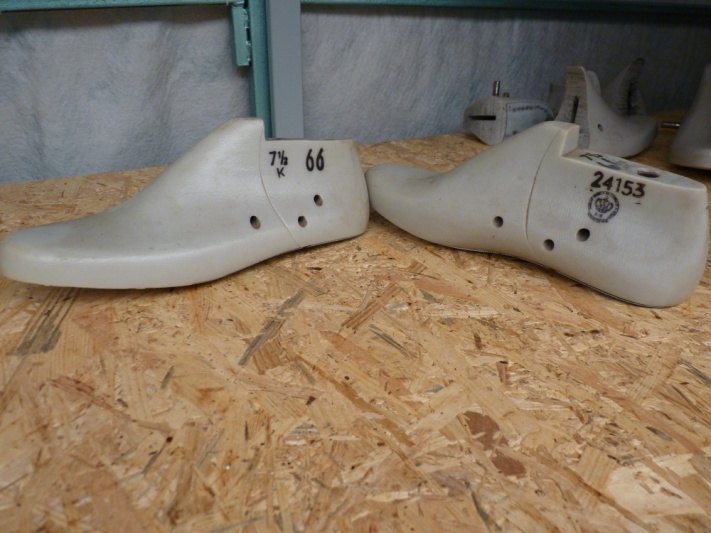 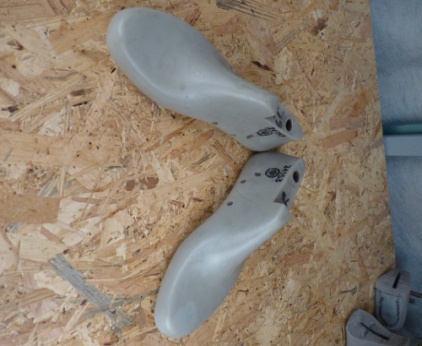 Terméklap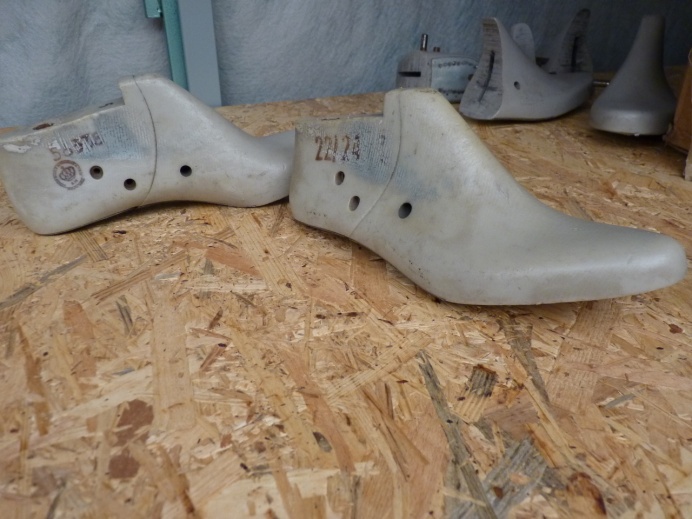 56338-22/24 F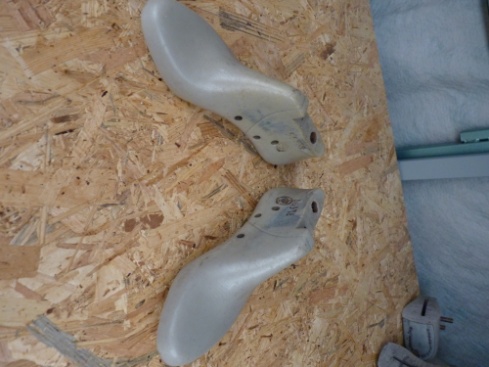 TerméklapEgy/kettő pártípus és méret alapjánDOKTOR STEP Kft.Cím: 2030 Érd, Törökbálinti út 52.Tel/Fax.: +36 (23) 394-854, Tel: +36 (23) 372-845, Web: cipokellekek.comE-mail: doktorstep@doktorstep.t-online.huMéretek:PárPárPárPárPárPárPárPárPárPár2 ½13 (35 ⅓)43 ½(36)74 (36 ⅔)114 ½ (37 ⅓)45 (38)75 ½( 38 ⅔) 136 (39 ⅓)166 ½ (40)107 (40 ⅔)127 ½ (41 ⅓)8 (42) 78 ½ (42 ⅔) 69 (43 ⅓) 110 (44 ⅔)10 ½ (45 ⅓)11 (46)11 (46⅔)12( 47 ⅓)Méretek:PárPárPárPárPárPárPárPárPárPár3 (35 ⅓)23 ½(36)24 (36 ⅔)64 ½ (37 ⅓)95 (38) 75 ½( 38 ⅔)56 (39 ⅓)6 ½ (40)67 (40 ⅔)57 ½ (41 ⅓)68 (42)28 ½ (42 ⅔)9 (43 ⅓)10 (44 ⅔)10 ½ (45 ⅓)11 (46)11 (46⅔)12( 47 ⅓)Méretek:PárPárPárPárPárPárPárPárPárPár3 (35 ⅓)23 ½(36)64 (36 ⅔)74 ½ (37 ⅓)5 (38)45 ½( 38 ⅔)156 (39 ⅓)146 ½ (40)87 (40 ⅔)97 ½ (41 ⅓) 18 (42)48 ½ (42 ⅔)9 (43 ⅓)10 (44 ⅔)10 ½ (45 ⅓)11 (46)11 (46⅔)12( 47 ⅓)Méretek:PárPárPárPárPárPárPárPárPárPár3 (35 ⅓)23 ½(36)14 (36 ⅔)14 ½ (37 ⅓)135 (38)35 ½( 38 ⅔)56 (39 ⅓)46 ½ (40)47 (40 ⅔)37 ½ (41 ⅓)38 (42) 28 ½ (42 ⅔) 19 (43 ⅓)10 (44 ⅔)10 ½ (45 ⅓)11 (46)11 (46⅔)12( 47 ⅓)Méretek:PárPárPárPárPárPárPárPárPárPár3 (35 ⅓)3 ½(36) 14 (36 ⅔)24 ½ (37 ⅓)115 (38)25 ½( 38 ⅔)26 (39 ⅓)36 ½ (40)27 (40 ⅔)27 ½ (41 ⅓)28 (42)18 ½ (42 ⅔)9 (43 ⅓)10 (44 ⅔)10 ½ (45 ⅓)11 (46)11 (46⅔)12( 47 ⅓)Méretek:PárPárPárPárPárPárPárPárPárPár2 ½13 (35 ⅓)43 ½(36)44 (36 ⅔)74 ½ (37 ⅓)115 (38)275 ½( 38 ⅔)186 (39 ⅓) 26 ½ (40)7 (40 ⅔)147 ½ (41 ⅓) 48 (42) 48 ½ (42 ⅔)59 (43 ⅓) 210 (44 ⅔)10 ½ (45 ⅓)11 (46)11 (46⅔)12( 47 ⅓)Méretek:PárPárPárPárPárPárPárPárPárPár3 (35 ⅓) 93 ½(36) 94 (36 ⅔) 144 ½ (37 ⅓) 265 (38) 295 ½( 38 ⅔) 246 (39 ⅓) 286 ½ (40) 227 (40 ⅔) 187 ½ (41 ⅓) 138 (42) 118 ½ (42 ⅔) 59 (43 ⅓)10 (44 ⅔)10 ½ (45 ⅓)11 (46)11 (46⅔)12( 47 ⅓)Méretek:PárPárPárPárPárPárPárPárPárPár3 (35 ⅓)3 ½(36)4 (36 ⅔)4 ½ (37 ⅓)5 (38)5 ½( 38 ⅔)6 (39 ⅓)6 ½ (40)27 (40 ⅔)7 ½ (41 ⅓)8 (42)8 ½ (42 ⅔)39 (43 ⅓)49 ½ (43 ⅔)310 (44 ⅔)10 ½ (45 ⅓)11 (46)11 (46⅔)12( 47 ⅓)Méretek:PárPárPárPárPárPárPárPárPárPár3 (35 ⅓)23 ½(36)24 (36 ⅔)34 ½ (37 ⅓)45 (38)15 ½( 38 ⅔)26 (39 ⅓)16 ½ (40)17 (40 ⅔)27 ½ (41 ⅓)18 (42)18 ½ (42 ⅔)9 (43 ⅓)10 (44 ⅔)10 ½ (45 ⅓)11 (46)11 (46⅔)12( 47 ⅓)Méretek:PárPárPárPárPárPárPárPárPárPár3 (35 ⅓)3 ½(36)4 (36 ⅔)24 ½ (37 ⅓)75 (38)95 ½( 38 ⅔)6 (39 ⅓)6 ½ (40)57 (40 ⅔)7 ½ (41 ⅓)8 (42)8 ½ (42 ⅔)9 (43 ⅓)10 (44 ⅔)10 ½ (45 ⅓)11 (46)11 (46⅔)12( 47 ⅓)Méretek:PárPárPárPárPárPárPárPárPárPár3 (35 ⅓)3 ½(36)4 (36 ⅔)4 ½ (37 ⅓)5 (38)5 ½( 38 ⅔)6 (39 ⅓)6 ½ (40)7 (40 ⅔)7 ½ (41 ⅓)38 (42)8 ½ (42 ⅔)9 (43 ⅓)10 (44 ⅔)10 ½ (45 ⅓)11 (46)11 (46⅔)12( 47 ⅓)Méretek:PárPárPárPárPárPárPárPárPárPár3 (35 ⅓)3 ½(36)4 (36 ⅔)4 ½ (37 ⅓)5 (38)15 ½( 38 ⅔)6 (39 ⅓)6 ½ (40)27 (40 ⅔)7 ½ (41 ⅓)8 (42)8 ½ (42 ⅔)9 (43 ⅓)10 (44 ⅔)10 ½ (45 ⅓)11 (46)11 (46⅔)12( 47 ⅓)Méretek:PárPárPárPárPárPárPárPárPárPárTípus:PD150472777356593576562580825919230343 (35 ⅓)3 ½(36)4 (36 ⅔)4 ½ (37 ⅓)2115 (38)5 ½( 38 ⅔)1116 (39 ⅓)6 ½ (40)7 (40 ⅔)7 ½ (41 ⅓)18 (42)8 ½ (42 ⅔)9 (43 ⅓)10 (44 ⅔)10 ½ (45 ⅓)11 (46)11 (46⅔)12( 47 ⅓)